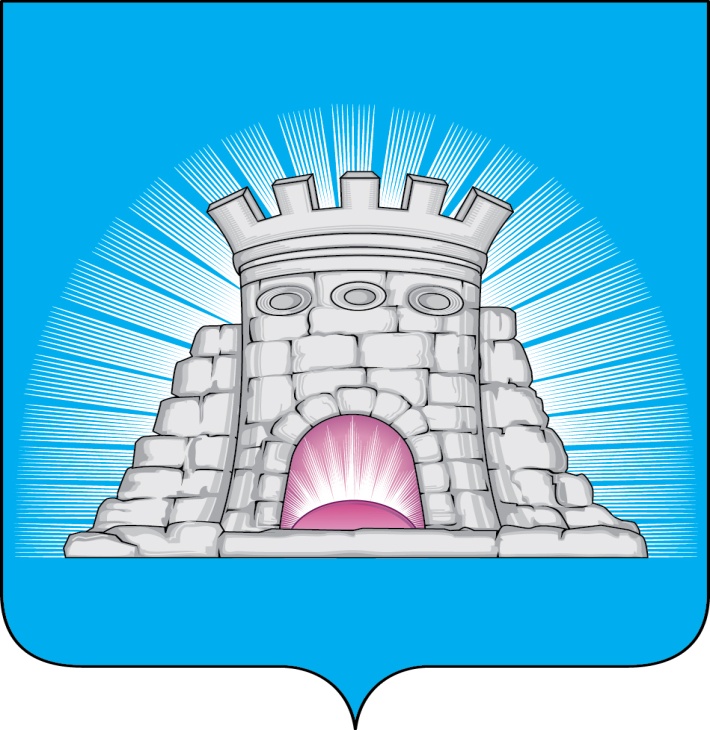 П О С Т А Н О В Л Е Н И Е  14.03.2023       №  357/3г.Зарайск                  О внесении изменений в постановление главы городского                   округа Зарайск от 10.10.2017 № 1598/10 «О показателях                   эффективности деятельности муниципальных учреждений                   культуры, физической культуры, спорта, по работе с                    детьми и молодежью»       В соответствии с Федеральным законом от 06.10.2003 № 131-ФЗ «Об общих принципах организации местного самоуправления в Российской Федерации», распоряжением Правительства Российской Федерации от 26.11.2012 № 2190-р «Об утверждении Программы поэтапного совершенствования системы оплаты труда в государственных (муниципальных) учреждениях на 2012-2018 годы», в связи с изменением с 01 февраля 2023 года ведомственного подчинения муниципального бюджетного учреждения дополнительного образования «Детская школа искусств имени А.С. Голубкиной», в целях определения эффективности деятельности муниципальных учреждений, подведомственных Комитету по культуре, физической культуре, спорту, работе с детьми и молодежью администрации городского округа Зарайск Московской области,П О С Т А Н О В Л Я Ю:Внести в постановление главы городского округа Зарайск от 10.10.2017 № 1598/10 «О показателях эффективности деятельности муниципальных учреждений культуры, физической культуры, спорта, по работе с детьми и молодежью» (далее – Постановление) следующие изменения: Наименование Постановления изложить в следующей редакции: «О показателях эффективности деятельности муниципальных учреждений, подведомственных Комитету по культуре, физической культуре, спорту, работе с детьми и молодежью администрации городского округа Зарайск Московской области».В пунктах 1, 2, 3 Постановления слова «муниципальных учреждений культуры, физической культуры, спорта, по работе с детьми и молодежью» заменить словами «муниципальных учреждений, подведомственных Комитету по культуре, физической культуре, спорту, работе с детьми и молодежью администрации городского округа Зарайск Московской области».                                                              010876Пункт 3.5. Приложения № 2 «Порядок установления выплат стимулирующего характера руководителям муниципальных учреждений культуры, физической культуры, спорта, по работе с детьми и молодежью» к Постановлению изложить в следующей редакции: «3.5. Премия начисляется за фактически отработанное время, в которое не включаются периоды нетрудоспособности, нахождения в отпуске, отстранения от работы».Наименование приложения № 1 к Постановлению изложить в следующей редакции: «Показатели эффективности деятельности муниципальных учреждений, подведомственных Комитету по культуре, физической культуре, спорту, работе с детьми и молодежью администрации городского округа Зарайск Московской области».В приложении № 1 к Постановлению раздел 1. «Критерии по основной деятельности муниципального учреждения» таблицы дополнить строками 1.31., 1.32., 1.33., 1.34., 1.35., 1.36., 1.37. следующего содержания:        2. Установить, что настоящее постановление распространяет свое действие на правоотношения, возникшие с 01.02.2023.       3. Наименование приложения № 2 к Постановлению изложить в следующей редакции:«Порядок установления выплат стимулирующего характера руководителям муниципальных учреждений, подведомственных Комитету по культуре, физической культуре, спорту, работе с детьми и молодежью администрации городского округа Зарайск Московской области».       4. Настоящее постановление опубликовать в периодическом печатном издании - «Зарайский вестник» - приложении к общественно-политической газете «За новую жизнь» и разместить на официальном сайте администрации городского округа Зарайск Московской области в сети «Интернет».      5. Контроль за исполнением настоящего постановления возложить на заместителя главы администрации городского округа Зарайск Гулькину Р.Д.Глава городского округа Зарайск    В.А. ПетрущенкоВерно:Начальник службы делопроизводства    Л.Б. Ивлева14.03.2023Послано: в дело, прокуратуру, ККФКСР с Д и М - 2, Мешкову А.Н.,  Гулькиной Р.Д., ОЭиИ,  СВ со СМИ, в газету «Зарайский вестник».  Клемешова66 2-51-811.31.Муниципальные учреждения дополнительного образованияОбеспечение информационной открытости учреждения, в том числерегулярное освещение деятельности учреждения в средствахмассовой информации, информационном стенде и др. Наличие материалов, публикацийОтсутствие материалов, публикаций100Отчет руководителя учреждения о выполнении показателей эффективности деятельности учреждения Ежемесячно1.32.Муниципальные учреждения дополнительного образованияРегулярное размещение на официальном сайте учреждения, в средствахмассовой информацииактуальной информации о разных направлениях деятельностиучрежденияСоблюдение периодичности актуализацииинформации в срок до 3 календарных днейНесоблюдение периодичности актуализацииинформации в срок до 3 календарных дней100Отчет руководителя учреждения о выполнении показателей эффективности деятельности учреждения Ежемесячно1.33.Муниципальные учреждения дополнительного образованияВыполнение показателей муниципального задания на оказание услуг (выполнение работ)ДаНет100Отчет о выполнении муниципального задания на оказание услуг (выполнение работ)Ежеквартально 1.34.Муниципальные учреждения дополнительного образованияОтсутствие обоснованных жалоб и обращений родителей на качество   предоставляемых услуг Отсутствие жалоб Наличие жалоб100Отчет руководителя учреждения о выполнении показателей эффективности деятельности учрежденияЕжемесячно1.35.Муниципальные учреждения дополнительного образованияОбеспечение сохранности контингента учащихсяОбеспечение сохранности контингента учащихсяв объеме 100% и болееОбеспечение сохранности контингента учащихсяв объеме менее 100%100Отчет руководителя учреждения о выполнении показателей эффективности деятельности учреждения Ежеквартально1.36.Муниципальные учреждения дополнительного образованияОрганизация и участие учащихся в мероприятиях (смотрах,конкурсах, фестивалях, концертных программах, выставках)различного уровняУчастие в 5 и более мероприятиях Участие в менее 5 мероприятиях100Отчет руководителя учреждения о выполнении показателей эффективности деятельности учреждения Ежемесячно1.37.Муниципальные учреждения дополнительного образованияРезультативность участия учащихся в смотрах, конкурсах,фестивалях различного уровняНаличие призовых местОтсутствие призовых мест100Отчет руководителя учреждения о выполнении показателей эффективности деятельности учреждения ЕжемесячноМаксимальное количество баллов при достижении показателей эффективности за соответствующий отчетный период: 70 баллов. Максимальное количество баллов при достижении показателей эффективности за соответствующий отчетный период: 70 баллов. Максимальное количество баллов при достижении показателей эффективности за соответствующий отчетный период: 70 баллов. Максимальное количество баллов при достижении показателей эффективности за соответствующий отчетный период: 70 баллов. Максимальное количество баллов при достижении показателей эффективности за соответствующий отчетный период: 70 баллов. Максимальное количество баллов при достижении показателей эффективности за соответствующий отчетный период: 70 баллов. 